O DEFY REVIVAL A3691 MARCA O REGRESSO DO PRIMEIRO MODELO DEFY COM UM MOSTRADOR VIVIDAMENTE COLORIDOApós revisitar o primeiro relógio de pulso DEFY no ano passado, a ZENITH revela o segundo modelo na sua coleção de peças icónicas DEFY fielmente reproduzidas com o relógio DEFY Revival A3691, uma importante referência de 1971 que levou o audacioso design um passo à frente, marcando o início da utilização extensiva de cores deslumbrantes na história da coleção.Regressando à essência da coleção DEFY e às referências históricas que continuam a servir de fonte de inspiração para a coleção contemporânea com o mesmo nome, a ZENITH revela o segundo modelo DEFY Revival com uma nova versão do A3691, com base na referência de 1971. Com o seu mostrador em vermelho vibrante com efeito gradiente e uma caixa geométrica robusta, o relógio DEFY Revival A3691 tornou-se o primeiro modelo DEFY Revival na coleção permanente.1969 será para sempre relembrado como um momento decisivo para a ZENITH. Não só a Manufatura revelou o venerável calibre El Primero, como também apresentou pela primeira vez a coleção de relógios de pulso DEFY. Adotando uma posição firme contra a onda de relógios de quartzo que ameaçou dizimar a relojoaria tradicional suíça, a ZENITH marcou a sua posição criando um relógio com um design arrojado e uma robustez excecionais com o qual os relógios eletrónicos produzidos em massa naquela época simplesmente não podiam rivalizar.Um dos primeiros modelos desta coleção DEFY foi o A3642, justamente apelidado de coffre-fort em francês, que se pode traduzir como “cofre bancário” ou “caixa de segurança”. Cerca de dois anos mais tarde, a ZENITH continuou a evoluir este design e introduziu mostradores com novas cores com um efeito vignette marcado que escurece em direção aos cantos, incluindo o relógio A3691 com um mostrador vermelho profundo.Reproduzido com um detalhe e uma precisão impressionantes, de acordo com os planos de produção históricas, o DEFY Revival A3691 traz de volta todos os detalhes e elementos de design únicos que fizeram do primeiro relógio de pulso DEFY um relógio tão notável à época: os quais estabeleceram os códigos que continuam a inspirar a coleção DEFY atual. Isto inclui uma caixa octogonal combinada com uma luneta de catorze lados, um mostrador vermelho profundo brilhante com um proeminente efeito vignette que escurece em direção aos cantos, inusitados índices das horas quadrados aplicados com ranhuras horizontais, e a já icónica bracelete tipo “escada” em aço Gay Frères, que foi agora atualizada com um fecho extensível mais moderno e ergonómico.Na verdade, as únicas diferenças cosméticas entre o Revival e o seu progenitor são o vidro de safira, o fundo da caixa e o tipo de pigmentos luminescentes. Mesmo com o acrescento do fundo de caixa, foi mantida a estanqueidade de 30ATM (300 metros) do modelo original.A outra diferença principal é encontrada no interior. Em vez do fundo de caixa sólido do modelo original, decorado com uma estrela de quatro pontas que se tornou um dos logótipos da marca e um elemento de design recorrente nos anos seguintes, o DEFY Revival A3691 apresenta um fundo de caixa em safira com o movimento de manufatura Elite 670 automático, que opera a uma frequência de 4 Hz (28 800 VpH) e oferece uma autonomia de 50 horas.Para alegria dos colecionadores e ao contrário do DEFY Revival A3642, que foi produzido como uma edição limitada numerada, a versão DEFY Revival A3691 junta-se à coleção DEFY permanente e estará disponível nas boutiques ZENITH e em distribuidores autorizados de todo o mundo.ZENITH: O CÉU É O LIMITE.A ZENITH existe para inspirar todas as pessoas a seguirem os seus sonhos e a tornarem-nos realidade, contra todas as probabilidades. Desde a sua fundação em 1865, a ZENITH tornou-se a primeira manufatura relojoeira suíça com integração vertical e os seus relógios têm acompanhado figuras extraordinárias que sonharam mais alto e se esforçaram por alcançar o impossível, desde o voo histórico de Louis Blériot sobre o Canal da Mancha até ao salto em queda livre estratosférico e recordista de Felix Baumgartner. A Zenith destaca também mulheres visionárias e pioneiras, celebrando os feitos alcançados e criando a plataforma DREAMHERS, na qual as mulheres podem partilhar as suas experiências e inspirar outras mulheres a concretizar os seus sonhos.Tendo na inovação a sua estrela-guia, a ZENITH usa movimentos exclusivos desenvolvidos e manufaturados internamente em todos os seus relógios. Desde a criação do El Primero em 1969, o primeiro calibre de cronógrafo automático do mundo, a ZENITH desenvolveu a mestria na precisão de alta frequência e oferece medições em frações de segundo, com uma precisão de 1/10 de segundo na coleção Chronomaster e de 1/100 de segundo na coleção DEFY. Porque a inovação é sinónimo de responsabilidade, a iniciativa ZENITH HORIZ-ON atesta o compromisso da marca para com a inclusão, diversidade, sustentabilidade e bem-estar dos colaboradores. A Zenith tem vindo a moldar o futuro da relojoaria suíça desde 1865, acompanhando aqueles que ousam desafiar-se a si próprios e alcançar novos patamares. Agora, é a sua vez de atingir o céu.DEFY REVIVAL A3691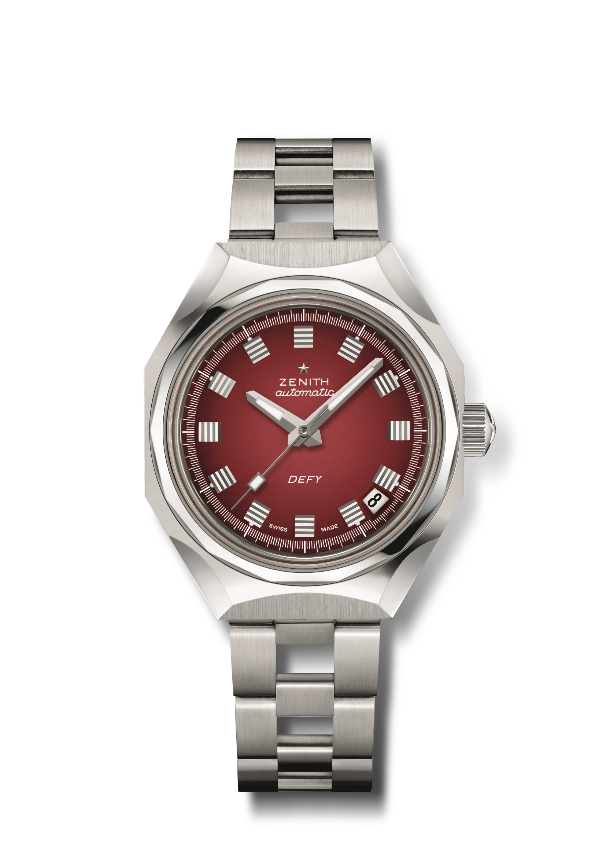 Referência: 03.A3642.670/3691.M3642Pontos principais: Revival original da referência A3691. Caixa octogonal com icónica luneta de 14 ladosMovimento: ELITE 670, automáticoFrequência 28 800 VpH (4 Hz) Reserva de marcha: aprox. 50 horasFunções: horas e minutos no centro. Ponteiro de segundos central. Indicação de data às 4h30Acabamentos: nova massa oscilante em formato de estrela com acabamento acetinadoPreço: 6900 CHFMaterial: aço inoxidávelEstanqueidade: 30 ATMCaixa: 37 mmMostrador: mostrador vermelho-rubi gradienteÍndices das horas: revestidos a ródio e facetadosPonteiros: revestidos a ródio, facetados e revestidos com Super-LumiNova SLN C1Bracelete e fivela: 27.03.1816.M3642 Bracelete em aço inoxidável tipo “escada”.